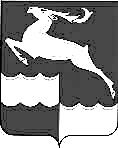 АДМИНИСТРАЦИЯ КЕЖЕМСКОГО РАЙОНАКРАСНОЯРСКОГО КРАЯПОСТАНОВЛЕНИЕ11.02.2021 	    	                        № 94-п		                            г. КодинскО внесении изменений в постановление Администрации Кежемского района от 28.12.2011 № 1899-п «Об утверждении административного регламента предоставления финансовым управлением администрации Кежемского района муниципальной услуги по представлению выписки из муниципальной долговой книги, подтверждающей регистрацию долговых обязательств Кежемского района Красноярского края»В целях приведения в соответствии с действующим законодательством, на основании Федерального закона от 27.07.2010 N 210-ФЗ "Об организации предоставления государственных и муниципальных услуг", руководствуясь  статьями 17, 30.3, 32 Устава Кежемского района, ПОСТАНОВЛЯЮ:1. Внести в постановление Администрации Кежемского района от 28.12.2011 № 1899-п «Об утверждении административного регламента предоставления финансовым управлением администрации Кежемского района муниципальной услуги по представлению выписки из муниципальной долговой книги, подтверждающей регистрацию долговых обязательств Кежемского района Красноярского края» (в ред. постановления от 17.04.2014 № 404-п) следующие изменения:1.1. В административный регламент предоставления финансовым управлением администрации Кежемского района муниципальной услуги по представлению выписки из муниципальной долговой книги Кежемского района, подтверждающей регистрацию долговых обязательств района:1.1.1.В пункте 2.5:  в абзаце 7 слова «28.07.2006 №15-88» заменить слова «28.02.2017 №13-176»;абзац 9 изложить в следующей редакции «Постановление Администрации Кежемского района от 18.02.2020 №100-п «Об утверждении порядка ведения муниципальной долговой книги Кежемского района».1.1.2. Раздел 3 дополнить пунктом 3.17 следующего содержания:«3.17 Финансовое управление не вправе требовать от заявителя предоставление документов и информации, отсутствие и (или) недостоверность которых не указывались при первоначальном отказе в приеме документов, необходимых для предоставления муниципальной услуги, либо в предоставлении муниципальной услуги, за исключением следующих случаев:а)	изменение требований нормативных правовых актов, касающихся предоставления муниципальной услуги, после первоначальной подачи заявления о предоставлении муниципальной услуги;б)	наличие ошибок в заявлении о предоставлении муниципальной услуги и документах, поданных заявителем после первоначального отказа в приеме документов, необходимых для предоставления муниципальной услуги, либо в предоставлении муниципальной услуги, и не включенных в представленный ранее комплект документов;в) истечение срока действия документов или изменение информации после первоначального отказа в приеме документов, необходимых для предоставления муниципальной услуги, либо в предоставлении муниципальной услуги;г) выявление документально подтвержденного факта (признаков) ошибочного или противоправного действия (бездействия) муниципального служащего, при первоначальном отказе в приеме документов, необходимых для предоставления муниципальной услуги, о чем в письменном виде за подписью руководителя, предоставляющего муниципальную услугу, при первоначальном отказе в приеме: документов, необходимых дня предоставления муниципальной услуги, уведомляется заявитель, а также приносятся извинения за доставленные неудобства».1.1.3. Пункт 5.1 раздела 5 дополнить абзацем следующего содержания:«Заявитель может обратиться с жалобой, в том числе в случае требования при предоставлении муниципальной услуги документов или информации, отсутствие и (или) недостоверность которых не указывались при первоначальном отказе в приеме документов, необходимых для предоставления муниципальной услуги, за исключением случаев, предусмотренных пунктом 4 части 1 статьи 7 Федерального закона от 27.07.2010 № 210-ФЗ «Об организации предоставления государственных и муниципальных услуг».2. Постановление вступает в силу со дня подписания и подлежит официальному опубликованию в газете «Кежемский Вестник».Глава района		             		                                    П.Ф.Безматерных